KOSKI-TIETOVARANTO OPETUKSEN JA KOULUTUKSEN JÄRJESTÄMISESSÄOpetuksen ja koulutuksen järjestäjät toimivat yhä laajemmin Opetushallituksen ylläpitämän valtakunnallisen KOSKI-tietovarannon kanssa. KOSKI-palveluun tallennetaan perusasteen koulutuksen, lukiokoulutuksen ja ammatillisen koulutuksen sekä 1.8.2021 lukien vapaan sivistystyön koulutuksen opiskeluoikeutta, osaamista ja valtionosuuden laskennassa tarvittavia tietoja. Opetuksen ja koulutuksen järjestäjät toimittavat tiedot omista opintohallintojärjestelmistään tiedonsiirtorajapintojen kautta KOSKI-tietovarantoon. Tietoja hyödyntävät useat eri viranomaistahot ja tietojen oikeellisuus ja ajantasaisuus on tärkeää myös oppilaiden ja opiskelijoiden oikeusturvan kannalta. Tärkeää on muistaa, että opetuksen ja koulutuksen järjestäjät vastaavat tietojen oikeellisuudesta ja ajantasaisuudesta KOSKI-palvelussa. Tiedot tulee Opetushallituksen 19.7.2021 määräyksen mukaisesti tallentaa ajantasaisesti, kun tieto on syntynyt tai muuttunut ja merkitty omiin rekistereihin, josta tiedonsiirto myös KOSKI-tietovarantoon.Tiedonkeruussa ja KOSKI-palveluissa tapahtuu muutoksia, joiden seuranta on tarpeen. Opetushallituksen tiedotteiden sekä informaation seurantaan pääsee https://wiki.eduuni.fi/display/OPHPALV/Ajankohtaiset.Opetushallitus järjestää opetuksen ja koulutuksen järjestäjien tueksi koulutusta, KOSKI-klinikoita ja usein kysyttyihin kysymyksiin löytyy vastauksia https://wiki.eduuni.fi/pages/viewpagea.action?pageId=190613919.Esi- ja perusopetuksen valtionosuusrahoitukseen liittyvissä tiedoissa oli tänä vuonna poikkeuksellisen paljon oikaisutarpeita. Jatkossa tiedonsiirto KOSKI-tietovarantoon sujunee jo paremmin, mutta tiedonsiirron onnistuminen kannattaa aina tarkistaa. Organisaatioiden johdon ja tiedon tallentamiseen osallistuvien yhteistyöllä uudistuvissa tiedonkeruissa ja tietojärjestelmien käytössä onnistutaan parhaiten.Ajankohtaista tiedotteissa on myös oppivelvollisuuden suorittamisen vuoden 2021 tarkistuspäivän julkaiseminen, ennakkotiedote esi- ja perusopetuksen, lukiokoulutuksen, ammatillisen koulutuksen ja vapaan sivistystyön koulutuksen vuoden 2021 kustannusten tiedonkeruumuutoksiin varautumisesta sekä alla oleva tiedote yleissivistävän ja ammatillisen koulutuksen syksyn KOSKI-klinikoista.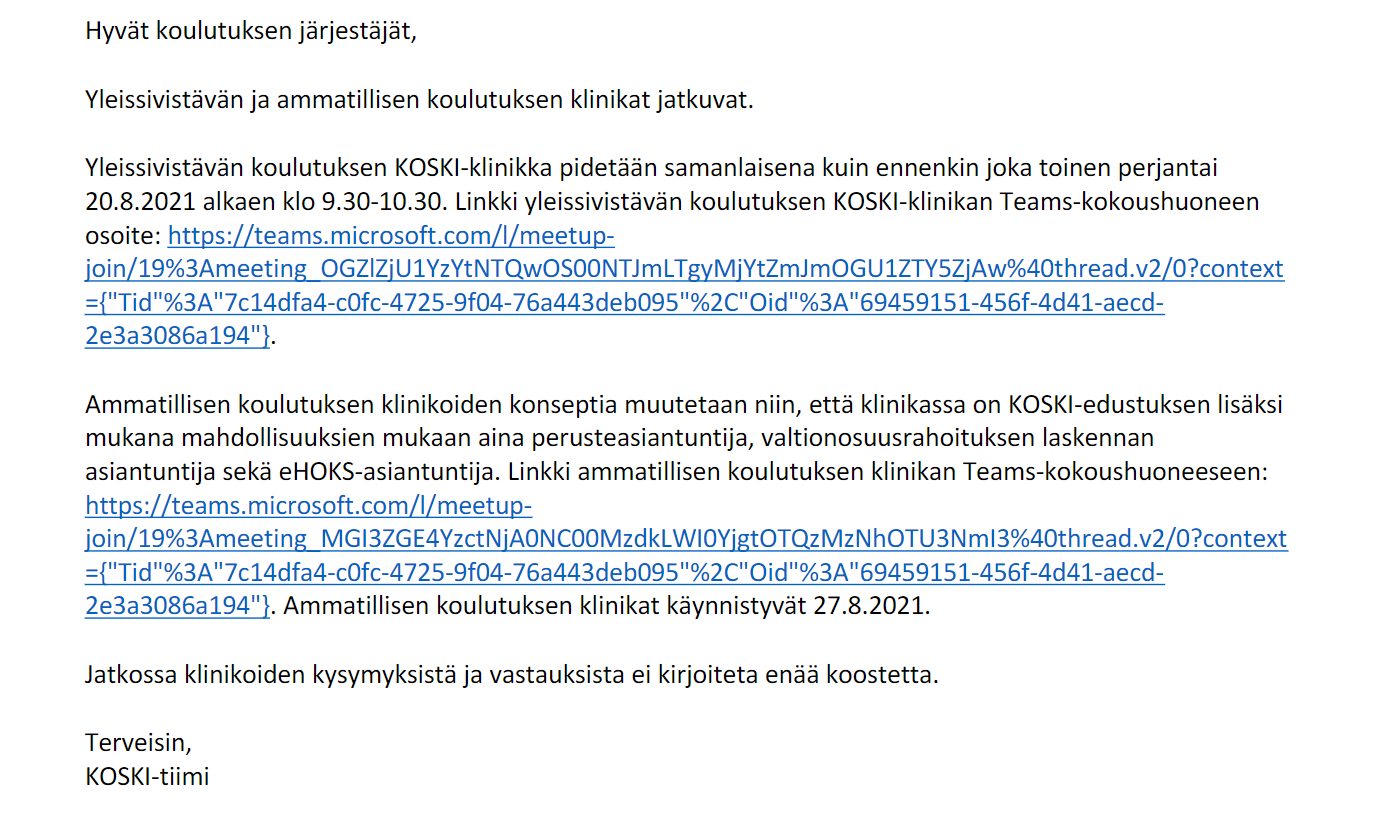 